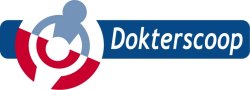 Scholing Dokterscoop persoonsgerichte zorg in Kom Verder traject en aanbod gecombineerde leefstijl interventie (GLI)op 1 april 2020 in ’t Haske, Vegelinsweg 20 te JoureProgramma19.30-20.45 uur: 	cursus “leven met diabetes” door Karen Hosman (DVN)Caroussel : oefenen met consult voorbereiding in gesprekken met     “vrijwilligers” van DVN en Hartenraad20.45 uur 		pauze21.00 uur	GLI, gecombineerde leefstijl interventie.                                  Kennismaking met dit programma en enkele aanbieders uit de regio van Dokterscoop.21.45 uur 	 	eindeAanmelden voor deze scholing voor 25 maart 2020 via bernardien@dokterscoop.nl Er wordt accreditatie aangevraagd voor huisartsen, POH en praktijkverpleegkundigen via de Doktersacademie.